                                                                                                                                                                                                        О Т К Р Ы Т О Е    А К Ц И О Н Е Р Н О Е     О Б Щ Е С Т В О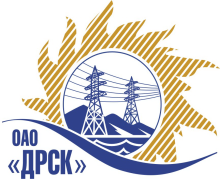 		Протокол рассмотренияг.  Благовещенск, ул. Шевченко, 28ПРЕДМЕТ ЗАКУПКИ:Открытый электронный запрос цен (ЭТП № 404872) на право заключения Договора: «Шкафы защиты и автоматики» для нужд филиала ОАО «ДРСК» «Амурские электрические сети.(закупка 5 раздел 2.2.2 ГКПЗ 2015 г) на основании указания ОАО «ДРСК» от  25.08.2014 г. № 218Плановая стоимость закупки: 2 144 000,00 руб. без НДС.         Форма голосования членов Закупочной комиссии: очно-заочнаяПРИСУТСТВОВАЛИ:	На заседании присутствовали 8 членов Закупочной комиссии 2 уровня. ВОПРОСЫ, ВЫНОСИМЫЕ НА РАССМОТРЕНИЕ ЗАКУПОЧНОЙ КОМИССИИ:  О признании предложения несоответствующим условиям закупки.О признании предложений соответствующими условиям закупки. О предварительной ранжировке предложений Участников закупки.  РАССМАТРИВАЕМЫЕ ДОКУМЕНТЫ:Протокол вскрытия конвертов от 09.09.2014. № 553/МТПиРИндивидуальное заключение Смирных А.Ю.Индивидуальное заключение Моториной О.А.Индивидуальное заключение Лаптева И.А.ВОПРОС 1«О признании предложения несоответствующим условиям закупки»ООО "НПП "Центр реле и автоматики"Участник предложил оборудование типа ШЭМ, вместо требуемого типа ШЭРА, что не соответствует  требованиям п.5.5 технического задания, где указано «марки и типы оборудования изменению не подлежат». В соответствии с протоколом ОАО «ДРСК» шкафами ЩЭРА оснащены все реконструируемые  подстанции СП ЦЭС филиала Амурские электрические сети, в том числе ПС «Центральная и ПС «Среднебелая».        Предлагается  отклонить   предложение от дальнейшего рассмотрения.ВОПРОС 2 «О признании предложений соответствующими условиям закупки»ОТМЕТИЛИ:Предложения: ООО "Вигур Технолоджис", ЗАО "СЭА",  ООО "ПРОМИС", ООО “АЗБУКА ЭЛЕКТРИЧЕСТВА”  признаются удовлетворяющим по существу условиям закупки.         Предлагается принять данные предложения к дальнейшему рассмотрениюВОПРОС 3 «О предварительной ранжировке предложений Участников закупки»        ОТМЕТИЛИ:В соответствии с требованиями и условиями, предусмотренными извещением о закупке и Закупочной документацией, предлагается предварительно ранжировать предложения следующим образом:РЕШИЛИ:Признать предложения ООО "Вигур Технолоджис", ЗАО "СЭА",  ООО "ПРОМИС", ООО “АЗБУКА ЭЛЕКТРИЧЕСТВА” соответствующими условиям закупки.Отклонить  предложение: ООО «НПП  Центр реле и автоматики»Утвердить предварительную ранжировку предложений Участников 1 место: ООО "Вигур Технолоджис" место: ЗАО "СЭА"место: ООО "ПРОМИС"4 место: ООО “АЗБУКА ЭЛЕКТРИЧЕСТВА”ДАЛЬНЕВОСТОЧНАЯ РАСПРЕДЕЛИТЕЛЬНАЯ СЕТЕВАЯ КОМПАНИЯУл.Шевченко, 28,   г.Благовещенск,  675000,     РоссияТел: (4162) 397-359; Тел/факс (4162) 397-200, 397-436Телетайп    154147 «МАРС»;         E-mail: doc@drsk.ruОКПО 78900638,    ОГРН  1052800111308,   ИНН/КПП  2801108200/280150001№ 553/МТПиР-ВП«_29_» сентября 2014г.Место в ранжировкеНаименование и адрес участникаЦена и иные существенные условия1 местоООО "Вигур Технолоджис" (630032, Россия, Новосибирская обл., г. Новосибирск, мкр. Горский, д. 84, кв. 81)Цена: 1 761 394,07 руб. (цена без НДС) (цена 2 078 445,00 руб. с НДС). Срок завершения поставки: до 28.02.2015г. Условия оплаты: 10% предоплата, 90% до 31.03.2015г. Гарантийный срок: 36 месяцев. Предложение действительно до 31.12.2014г.2 местоЗАО "СЭА" (428000, Россия, Чувашская Республика, г. Чебоксары, пр. И.Яковлева, д.3)Цена: 1 820 000,00 руб. (цена без НДС) (цена 2 147 600,00 руб. с НДС). Срок завершения поставки: до 30.05.2015г. , с правом досрочной поставки. Условия оплаты: до 30.06.2015г. Гарантийный срок: 36 месяцев. Предложение действительно до 30.12.2014г.3 местоООО "ПРОМИС" (428015, ЧР, г.Чебоксары, Московский проспект, д.17, стр.1, оф.14)Цена: 1 823 470,34 руб. (цена без НДС) (цена 2 151 695,00 руб. с НДС). Срок завершения поставки: до 28.02.2015г. Условия оплаты: до 31.03.2015г. Гарантийный срок: в соответствии с ГОСТ и ТУ завода изготовителя – ООО НПФ Радиус Автоматика- 36 месяцев со дня поставки. Предложение действительно до 31.07.2015г.4 местоООО “АЗБУКА ЭЛЕКТРИЧЕСТВА” (125459, Россия, г. Москва, ул. Туристская, д. 2, корп. 2, кв. 94)Цена: 2 140 000,00 руб. (цена без НДС) (цена 2 525 200,00 руб. с НДС). Срок завершения поставки: до 31.01.2015г. Условия оплаты: согласно договору. Гарантийный срок: 36 месяцев. Предложение действительно до 31.12.2014г.Ответственный секретарь Закупочной комиссии   _________________ О.А.МоторинаТехнический секретарь Закупочной комиссии _________________Г.М.Терёшкина 